BOYUMDAN BÜYÜK İŞLER 	Mart ayında başlayacak projemizde 4 aylık dönemde; öğrencilerimiz okudukları kitapları biriktirip kendi boyları ile hizalayacaklar.

Okudukları kitapların isimlerini ve yazarlarını bir forma kaydedecekler.

Bu şekilde aylık okuma hedeflerine ulaşıp ulaşmayacakları, en çok hangi kitaplar / yazarla okunuyor veri tabanını da elde edeceğiz.

Proje süresince aylık olarak proje ortağı öğrenciler fotoğraf çekimi ve afiş çalışması yapacaklar.

Ve son olarak; proje bitiminde okunan kitaplar ihtiyaç sahibi okullara gönderilecektir.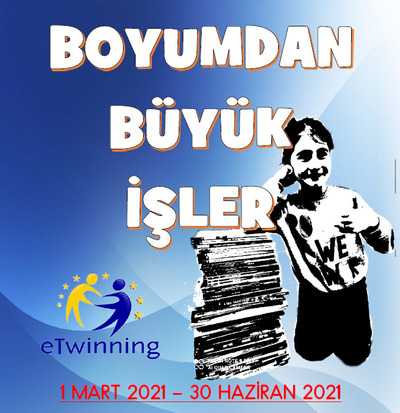 